				     Casa Judeţeana de Pensii Botoşani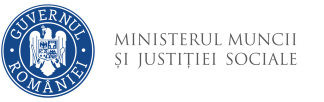 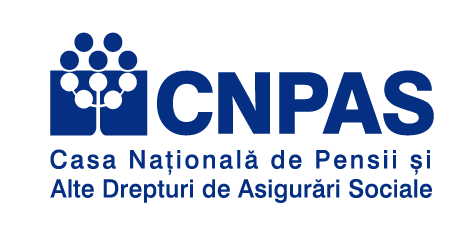 NR.55.157/19.07.2017RAPORT SEMESTRIALprivind activitatea de soluţionare a petiţiilor in perioada 01.01.2017 – 30.06.2017În scopul exercitării de către cetăţeni a unui drept constituţional, acela de a adresa autorităţilor şi instituţiilor publice petiţii formulate în nume propriu şi de a primi răspuns asupra modului de soluţionare a acestora, activitatea de soluţionarea a petiţiilor în semestrul I al anului 2014 a fost organizată în cadrul Compartimentului Comunicare si Relatii Publice. Activitatea de soluţionare a petiţiilor este reglementată de Ordonanţa Guvernului nr. 27/2002 privind reglementarea activităţii de soluţionare a petiţiilor, aprobată prin Legea nr. 233/2002. Potrivit prevederilor art. 2 din actul normativ menţionat, prin petiţie se înţelege cererea, reclamaţia, sesizarea sau propunerea formulată în scris ori prin poştă electronică, pe care un cetăţean sau o organizaţie legal constituită o poate adresa autorităţilor şi instituţiilor publice centrale şi locale. In conformitate cu prevederile art. 14 din O.G. nr. 27/2002 privind activitatea de soluţionare a petiţiilor, semestrial, autorităţile şi instituţiile publice vor analiza activitatea proprie de soluţionare a petiţiilor pe baza unui raport. Activitatea de comunicare şi relaţii publice a avut drept scop principal asigurarea unui cadru comunicaţional transparent, deschis, corect, credibil şi eficient, pentru consolidarea încrederii  populaţiei, pe baza percepţiei publice realiste asupra activităţii instituţiei noastre.La nivelul Compartimentului Comunicare şi relaţii publice a fost instrumentat un număr de 502 petiţii, structurate după cum urmează:- 491 scrisori, petiţii, adresate de persoane fizice, privind domeniul pensiilor;- 11 scrisori, petiţii, memorii adresate de persoane juridice.La nivelul întregii instituţii au fost înregistrate un număr total de 614 de petiţii, scrisori, sesizări şi memorii din care:589 prin poştă23 prin poştă electronică2 prin intermediul site-ului instituţiei.Toate petitiile au fost solutionate in termen de 30 de zile, conform dispozitiilor legale in vigoare, neinregistrandu-se prelungiri fata de termnul de 30 de zile si nici cazuri de petitii clasate .Compartiment Comunicare si relatii publice,Brindusa RussuDomenii de interesPetiţii referitoare la pensii411Petiţii referitoare la stagii de cotizare76Petiţii referitoare la alte drepturi de asigurări sociale10Petiţii referitoare la legi speciale3Alte categorii de petiţii2Total petiţii502